Vitocell 300-V/W EVIA-A/A+ 160 tot 500 l 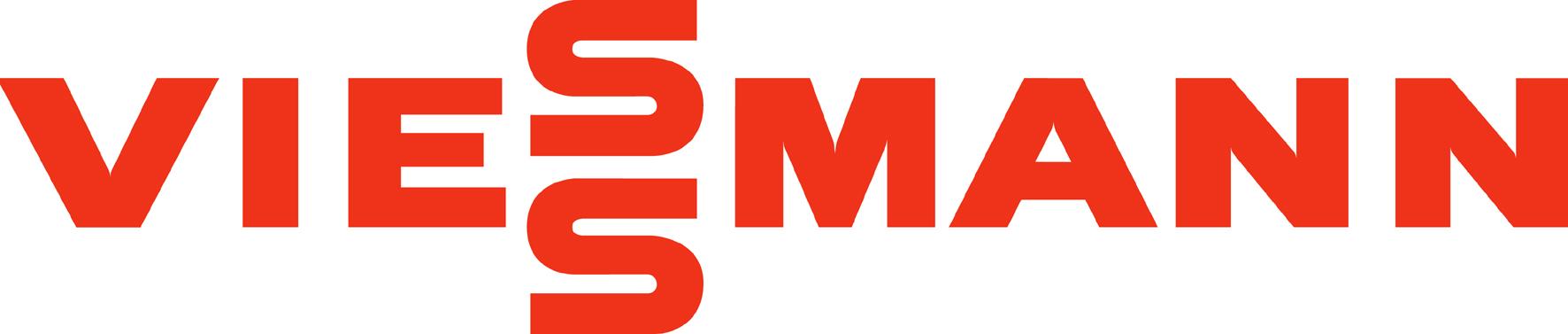 Verticale warmwaterboiler met één ingebouwde verwarmingsspiraalVerticale warmwaterboiler met één ingebouwde verwarmingsspiraal voor tapwaterverwarming in verbinding met verwarmingsketelsDe boilercel en spiraal zijn van hoogwaardig roestvast staal.De isolatie bestaat uit CFK-vrij polyurethaanschuim rondom het gehele boiler lichaam (modellen van 160L tot 300L).De isolatie bestaat uit een afneembare isolatie 150mm dik (model 500L).De boiler haalt zo een energie efficiëntie klasse A (A+ beschikbaar in 160l en 200l).Voor het  A+label  wordt  aanvullend een vacuüm paneel rondom het vat voorzien.De boiler is voorzien van een frontale reinigingsopening die als inspectieluik kan fungeren of om een elektrische weerstand te plaatsen (vanaf  300L).Geschikt voor verwarmingsinstallaties met toelaatbare aanvoertemperaturen van het verwarmingswater tot 160°C en maximale werkdruk aan de verwarmingswaterzijde van 10bar.Kleur van de met epoxyhars gecoate plaatmantel of van de isolatie met kunststofcoating: vitozilver en wit (tot 300L).Geschikt voor tapwater temperaturen van 95°C.Werkdruk aan de tapwaterzijde tot 10 bar maximum.Technische gegevens : 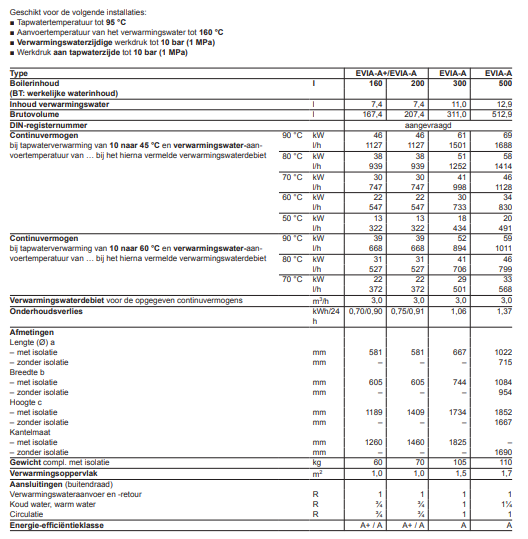 